ResumeBILALContact: bilal-393277@2freemail.com OBJECTIVE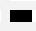 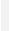 To seek chalenging position in an organization with an aim to contribute positively towards its objectives to the best knowledge abilities and skills and to serve with honestly integrity and diligence with the firm belief that the entity growth and success would be my own. PERSONAL INFORMATION OTHER QUALIFIQATIONS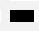 02 month diploma in Autocad 2d from FVO Abbottabad.Training in food Safety Principles Level 1.Training in food safety Level 2.Level 3 Award in food safety in Catering from (CIEH) in HACCP.Professional Experience6 month work as a DSF in Pakistan.1 year work as a S.R in Bahadur indutries Pakistan.1 year experience as a site supervisor in building projects in Mansehra & AJK (Pakistan) from feburary 2013 to feburary 2015.4 month working experience as a site supervisor  building foundation project in sindh Tharparker (Pakistan) from April 2013 to July 2013.Worked as a Food Safety manager / Hygiene officer (HACCP) in Saudi Arabia from January 1,2014 to May 6,2018.Currently working in Dubai , UAE from March 16,2019 .➢ Date of birth:   01-07-1991:   01-07-1991:   01-07-1991➢ Religion::IslamIslam➢ Marital status::MarriedMarried➢ Gender::MaleMale➢ Nationality::PakistaniPakistani➢ Languages:English,Urdu,ArabicEnglish,Urdu,Arabic➢ licence::SaudiArabia , PakistanSaudiArabia , PakistanACADEMIC QUALIFIQATIONSACADEMIC QUALIFIQATIONSACADEMIC QUALIFIQATIONSACADEMIC QUALIFIQATIONSACADEMIC QUALIFIQATIONSACADEMIC QUALIFIQATIONSACADEMIC QUALIFIQATIONSACADEMIC QUALIFIQATIONSACADEMIC QUALIFIQATIONSACADEMIC QUALIFIQATIONSACADEMIC QUALIFIQATIONSACADEMIC QUALIFIQATIONSDEGREEYEARBOARD\UNIVERSITYMatric(science)2009BISE AbbottabadDAE(civil)2012BTE Peshawar